Проект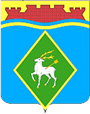 РОССИЙСКАЯ ФЕДЕРАЦИЯРОСТОВСКАЯ ОБЛАСТЬМУНИЦИПАЛЬНОЕ ОБРАЗОВАНИЕ «БЕЛОКАЛИТВИНСКОЕ ГОРОДСКОЕ ПОСЕЛЕНИЕ»АДМИНИСТРАЦИЯ БЕЛОКАЛИТВИНСКОГО ГОРОДСКОГО ПОСЕЛЕНИЯПОСТАНОВЛЕНИЕот _____.20___	№ _____г.  Белая КалитваО внесении изменений в постановление Администрации Белокалитвинского городского поселения от 03.12.2018 № 628В соответствии с постановлением Администрации Белокалитвинского городского поселения от 15.03.2018 № 130 «Об утверждении Порядка разработки, реализации и оценки эффективности муниципальных программ Белокалитвинского городского поселения» и распоряжением Администрации Белокалитвинского городского поселения от 13.11.2018 года № 268 «Об утверждении Перечня муниципальных программ Белокалитвинского городского поселения», Администрация Белокалитвинского городского поселения постановляет:1. Внести в постановление Администрации Белокалитвинского городского поселения от 03.12.2018 № 628 «Об утверждении муниципальной программы Белокалитвинского городского поселения «Развитие культуры и туризма», изложив приложение №1 в новой редакции согласно приложению к настоящему постановлению.	2. Постановление вступает в силу после его официального опубликования.3. Контроль за выполнением настоящего постановления оставляю за собой.Глава Администрации Белокалитвинского городского поселения	                      Н.А. ТимошенкоПроект подготовил:Главный специалист финансово-экономического отдела                                                               М.А. Марушкина Приложениек постановлениюАдминистрации Белокалитвинскогогородского поселенияот _________ года № ___«Приложение № 1к постановлениюАдминистрации Белокалитвинскогогородского поселенияот 03 декабря 2018 года № 628П А С П О Р Тмуниципальной программы Белокалитвинского городского поселения«Развитие культуры и туризма»ПАСПОРТподпрограммы «Развитие муниципального бюджетного учреждения культуры Белокалитвинского городского поселения «Парк культуры и отдыха им. Маяковского»ПАСПОРТподпрограммы «Развитие учреждений культуры»ПАСПОРТподпрограммы «Развитие физическойкультуры и спорта»ПАСПОРТподпрограммы «Сохранение памятников и мемориалов»ПАСПОРТподпрограммы «Мероприятия в области культуры»Приоритеты и цели муниципальной политики 
Белокалитвинского городского поселения в сфере культуры и физической культуры.Приоритетные направления развития сфер культуры и туризма определены Стратегией государственной культурной политики на период до 2030 года, Стратегией развития туризма в Российской Федерации на период 
до 2020 года, Стратегией социально-экономического развития Ростовской области на период до 2030 года (далее – стратегические документы). Исходя из приоритетных направлений развития сферы культуры, определенных стратегическими документами, в рамках реализации муниципальной программы планируется выполнение мероприятий с учетом усиления эффективности развития библиотечного дела, культурно-досуговой деятельности и поддержки муниципальных учреждений культуры.Стратегические цели развития отрасли культуры Белокалитвинского городского поселения включают в себя:сохранение исторического и культурного наследия Белокалитвинского городского поселения;формирование единого культурного пространства, создание условий для доступа всех категорий населения к культурным ценностям и информационным ресурсам;создание условий для сохранения и развития культурного потенциала в Белокалитвинском городском поселении;формирование учреждений культуры современных форматов.Для реализации указанных целей необходимо обеспечить:охрану и сохранение объектов культурного наследия Белокалитвинского городского поселения;развитие культурно-досуговой деятельности, библиотечного дела;улучшение материально-технической базы учреждений культуры;повышение качества кадрового обеспечения в отрасли культуры и искусства.Основные направления, определенные стратегическими документами 
в сфере туризма:формирование благоприятных экономических условий для развития туризма; повышение конкурентоспособности регионального туристского продукта.Стратегической целью в сфере туризма является формирование конкурентоспособной туристской индустрии, способствующей социально-экономическому развитию Белокалитвинского городского поселения.Цели, задачи и основные направления в сфере физической культуры и спорта в Белокалитвинском городском поселении определены в Стратегии социально-экономического развития Ростовской области, Белокалитвинского района  до 2030 года.Реализация поставленных целей и задач способствует развитию человеческого потенциала, укреплению здоровья нации и успешному выступлению спортивных сборных команд Российской Федерации на международных спортивных соревнованиях высокого уровня. К числу приоритетных направлений развития физической культуры и спорта в целом относятся: вовлечение жителей в регулярные занятия физической культурой и спортом, прежде всего детей и молодежи; Выполнение мероприятий муниципальной программы позволит обеспечить реализацию целей в сфере физической культуры и спорта в Белокалитвинском городском поселении на долгосрочный период, будет способствовать раскрытию социального потенциала этой сферы. Сведения о показателях муниципальной программы Белокалитвинского городского поселения «Развитие культуры и туризма», подпрограмм муниципальной программы Белокалитвинского городского поселения «Развитие культуры и туризма» и их значениях приведены в приложении № 1 к муниципальной программе.Перечень подпрограмм и  основных мероприятий муниципальной программы Белокалитвинского городского поселения «Развитие культуры и туризма» приведены в приложении № 2 к муниципальной программе.Расходы местного бюджета на реализацию муниципальной программы Белокалитвинского городского поселения «Развитие культуры и туризма» приведены в приложении № 3 к муниципальной программе.Расходы на реализацию муниципальной программы Белокалитвинского городского поселения «Развитие культуры и туризма» приведены в приложении            № 4  муниципальной программе.Приложение № 1к муниципальной программе Белокалитвинского городского поселения«Развитие культуры и туризма»Сведенияо показателях муниципальной программы Белокалитвинского городского поселения «Развитие культуры и туризма»не предоставляется возможным оценить данный показательПриложение № 2к муниципальной программе Белокалитвинского городского  поселения «Развитие культуры и туризма»Переченьподпрограмм, основных мероприятий, приоритетных основных мероприятий муниципальной программыПриложение № 3к муниципальной программеБелокалитвинского городского поселения «Развитие культуры и туризма»РАСХОДЫ местного бюджета на реализацию муниципальной программы Белокалитвинского городского поселения «Развитие культуры и туризма»Приложение № 4к муниципальной программеБелокалитвинского городского поселения«Развитие культуры и туризма»РАСХОДЫна реализацию муниципальной программы Белокалитвинского городского поселения «Развитие культуры и туризма»Наименование муниципальной программы –муниципальная программа Белокалитвинского городского поселения «Развитие культуры и туризма» (далее – муниципальная программа)Ответственный исполнитель муниципальной программы–Муниципальное бюджетное учреждение культуры Белокалитвинского городского поселения  «Парк культуры и отдыха им. Маяковского»Муниципальное бюджетное учреждение культуры Белокалитвинского городского поселения  «Белокалитвинском клубная система»Муниципальное бюджетное учреждение культуры Белокалитвинского городского поселения  «Центр культурного развития»Администрация Белокалитвинского городского поселенияСоисполнителимуниципальной программы –отсутствуютУчастники муниципальной программы–Муниципальное бюджетное учреждение культуры Белокалитвинского городского поселения  «Парк культуры и отдыха им. Маяковского»Муниципальное бюджетное учреждение культуры Белокалитвинского городского поселения  «Белокалитвинском клубная система»Муниципальное бюджетное учреждение культуры Белокалитвинского городского поселения  «Центр культурного развития»Администрация Белокалитвинского районаАдминистрация Белокалитвинского городского поселенияПодпрограммы муниципальной программы–«Развитие муниципального бюджетного учреждения культуры Белокалитвинского городского поселения «Парк культуры и отдыха им. Маяковского»;«Развитие учреждений культуры»;«Развитие физической культуры и спорта».«Сохранение памятников и мемориалов»«Мероприятия в области культуры»Программно-целевые инструменты муниципальной программы–отсутствуютЦели муниципальной программы–сохранение и развитие культурного и исторического наследия Белокалитвинского городского поселения, а также комплексное развитие туризма для формирования конкурентоспособной туристической индустрии, способствующей социально-экономическому развитию Белокалитвинского городского поселения;обеспечение жителей Белокалитвинского городского поселения возможностью систематически заниматься физической культурой и спортом и повышение эффективности подготовки спортсменов Белокалитвинского городского поселения.Задачи муниципальной программы –создание условий для увеличения количества посещений учреждений культуры и для сохранения и восстановления культурного и исторического наследия Белокалитвинского городского поселения;создание условий для увеличения туристического потока в Белокалитвинском городском поселении;создание условий для повышения мотивации жителей Белокалитвинского городского поселения к регулярным занятиям физической культурой и спортом и ведению здорового образа жизни;создание условий для обеспечения успешного выступления спортсменов Белокалитвинского городского поселения на крупнейших спортивных соревнованиях и совершенствования системы подготовки спортивного резерва;создание условий для развития инфраструктуры физической культуры и спорта в Белокалитвинском городском поселении, в том числе для лиц с ограниченными возможностями здоровья и инвалидов.Целевые показатели муниципальной программы–планируемое количество мероприятий;планируемое количество посещений на платной основе;индикатор коллективного творчества:число формирований самодеятельного народного творчества, отнесенное к общему числу клубных формирований;доля граждан Белокалитвинского городского поселения, систематически занимающихся культурой и спортом, в общей численности населения сведений;число спортсменов, переданных в училище олимпийского резерва и центры спортивной подготовки;уровень обеспеченности населения спортивными сооружениями, исходя из единовременной пропускной способности объектов спорта, в том числе для лиц с ограниченными возможностями здоровья и инвалидов;число отремонтированных памятников и мемориалов;уровень исполнения плана культурно-массовых мероприятий.Этапы и сроки реализации муниципальной программы–Этапы не выделяются. Сроки реализации 2019 – 2030 годыРесурсное обеспечение муниципальной программы –общий объем финансирования муниципальной программы составляет  522 048,9  тыс. рублей, в том числе:2019 год – 47 569,6 тыс. рублей;2020 год – 39 864,6 тыс. рублей; 2021 год – 39 246,7 тыс. рублей;2022 год – 51 079,0 тыс. рублей;2023 год – 120 748,3 тыс. рублей;2024 год – 42 031,8 тыс. рублей;2025 год – 40 384,4 тыс. рублей.2026 год – 28 224,9 тыс. рублей;2027 год – 28 224,9 тыс. рублей;2028 год – 28 224,9 тыс. рублей;2029 год – 28 224,9 тыс. рублей;2030 год – 28 224,9 тыс. рублей.- за счет средств областного бюджета 64 934,7 тыс. рублей, в том числе по годам:2019 год – 708,0 тыс. рублей;2020 год – 0,0 тыс. рублей; 2021 год – 1 290,2 тыс. рублей;2022 год – 332,7 тыс. рублей;2023 год – 62 603,8 тыс. рублей;2024 год – 0,0 тыс. рублей;2025 год – 0,0 тыс. рублей.2026 год – 0,0 тыс. рублей;2027 год – 0,0 тыс. рублей;2028 год – 0,0 тыс. рублей;2029 год – 0,0 тыс. рублей;2030 год – 0,0 тыс. рублей.- за счет средств районного бюджета 7 711,2 тыс. рублей, в том числе по годам:2019 год – 7 698,8 тыс. рублей;2020 год – 0,0 тыс. рублей; 2021 год – 0,0 тыс. рублей;2022 год – 0,0 тыс. рублей;2023 год – 12,4 тыс. рублей;2024 год – 0,0 тыс. рублей;2025 год – 0,0 тыс. рублей.2026 год – 0,0 тыс. рублей;2027 год – 0,0 тыс. рублей;2028 год – 0,0 тыс. рублей;2029 год – 0,0 тыс. рублей;2030 год – 0,0 тыс. рублей.- за счет средств федерального бюджета 4 643,5 тыс. рублей, в том числе по годам:2022 год – 1 624,2 тыс. рублей;2023 год – 3 019,3 тыс. рублей.- за счет средств местного бюджета 419 987,0тыс. рублей, в том числе по годам:2019 год – 35 763,3 тыс. рублей;2020 год – 37 728,2 тыс. рублей; 2021 год – 35 780,6 тыс. рублей;2022 год – 48 021,4 тыс. рублей;2023 год – 53 611,4 тыс. рублей;2024 год – 40 977,5 тыс. рублей;2025 год – 39 330,1 тыс. рублей.2026 год – 25 754,9 тыс. рублей;2027 год – 25 754,9 тыс. рублей;2028 год – 25 754,9 тыс. рублей;2029 год – 25 754,9 тыс. рублей;2030 год – 25 754,9 тыс. рублей.- за счет внебюджетных источников 24 772,5 тыс. рублей, в том числе по годам:2019 год – 3 399,5тыс. рублей;2020 год – 2 136,4 тыс. рублей; 2021 год – 2 175,9 тыс. рублей;2022 год – 1 100,7 тыс. рублей;2023 год – 1 501,4 тыс. рублей;2024 год – 1 054,3 тыс. рублей;2025 год – 1 054,3 тыс. рублей.2026 год – 2 470,0 тыс. рублей;2027 год – 2 470,0 тыс. рублей;2028 год – 2 470,0 тыс. рублей;2029 год – 2 470,0 тыс. рублей;2030 год – 2 470,0 тыс. рублей.Ожидаемые результаты реализации муниципальной программы–Удовлетворительное состояние объектов культурного наследия муниципальной собственности;привлекательность Белокалитвинского городского поселения как территории, благоприятной для туризма и отдыха;устойчивое развитие физической культуры и спорта в Белокалитвинском городском поселении, что характеризуется ростом количественных показателей и качественной оценкой изменений, происходящих в сфере физической культуры и спорта;привлечение к систематическим занятиям физической культурой и спортом и приобщение к здоровому образу жизни широких масс населения, что окажет положительное влияние на улучшение качества жизни жителей Белокалитвинского городского поселения; увеличение доли граждан, занимающихся видами спорта, включенными в программу спартакиад учащихся и молодежи России;достижение спортсменами Белокалитвинского городского поселения высоких спортивных результатов на международных спортивных соревнованиях и конкурентоспособности спорта Белокалитвинского городского поселения.Наименование подпрограммы –подпрограмма 1 «Развитие муниципального бюджетного учреждения культуры Белокалитвинского городского поселения «Парк культуры и отдыха им. Маяковского» Исполнитель подпрограммы –Муниципальное бюджетное учреждение культуры Белокалитвинского городского поселения «Парк культуры и отдыха им. Маяковского»Участники подпрограммы –Муниципальное бюджетное учреждение культуры Белокалитвинского городского поселения  «Парк культуры и отдыха им. Маяковского»;Администрация Белокалитвинского городского поселенияПрограммно-целевые инструменты подпрограммы–отсутствуютЦели подпрограммы –создание условий для полноценного массового отдыха жителей поселения;предоставление качественных культурно-досуговых услуг жителям поселения;повышение эффективности функционирования и динамичного экономического развития муниципального бюджетного учреждения культуры;расширение перечня оказываемых услугЗадачи подпрограммы–доступность к массовому отдыху жителей поселения;укрепление материально-технической базы, устройство новых объектов инфраструктуры, ремонт объектов инфраструктуры парка, надлежащее содержание животных, обработка территории парка;обеспечение участия в областном, межрегиональном,  всероссийском культурном сотрудничестве;охрана и сохранение объектов культурного наследия (памятников истории и культуры)Целевые показатели подпрограммы –планируемое количество мероприятий;планируемое количество посещений на платной основеРесурсное обеспечение подпрограммы –общий объем финансирования подпрограммы – 135 448,3 тыс. рублей, в том числе по годам:2019 год – 11 904,7 тыс. рублей;2020 год – 9 962,5 тыс. рублей; 2021 год – 11 416,5 тыс. рублей;2022 год – 15 765,8 тыс. рублей;2023 год – 17 892,8 тыс. рублей;2024 год – 13 388,7 тыс. рублей;2025 год – 13 494,3 тыс. рублей.2026 год – 8 324,6 тыс. рублей;2027 год – 8 324,6 тыс. рублей;2028 год – 8 324,6 тыс. рублей;2029 год – 8 324,6 тыс. рублей;2030 год – 8 324,6 тыс. рублей.- за счет средств областного бюджета 708,0 тыс. рублей, в том числе по годам:2019 год – 708,0 тыс. рублей;2020 год – 0,0 тыс. рублей;2021 год – 0,0 тыс. рублей;2022 год – 0,0 тыс. рублей;2023 год – 0,0 тыс. рублей;2024 год – 0,0 тыс. рублей;2025 год – 0,0 тыс. рублей;2026 год – 0,0 тыс. рублей;2027 год – 0,0 тыс. рублей;2028 год – 0,0 тыс. рублей;2029 год – 0,0 тыс. рублей;2030 год – 0,0 тыс. рублей.- за счет средств районного бюджета 1 294,5 тыс. рублей, в том числе по годам:2019 год – 1 294,5 тыс. рублей;2020 год – 0,0 тыс. рублей;2021 год – 0,0 тыс. рублей;2022 год – 0,0 тыс. рублей;2023 год – 0,0 тыс. рублей;2024 год – 0,0 тыс. рублей;2025 год – 0,0 тыс. рублей;2026 год – 0,0 тыс. рублей;2027 год – 0,0 тыс. рублей;2028 год – 0,0 тыс. рублей;2029 год – 0,0 тыс. рублей;2030 год – 0,0 тыс. рублей.- за счет средств местного бюджета 112 077,6 тыс. рублей, в том числе по годам:2019 год – 6 841,3 тыс. рублей;2020 год – 8 346,5 тыс. рублей;2021 год – 9 593,4 тыс. рублей;2022 год – 14 760,5 тыс. рублей;2023 год – 16 938,5 тыс. рублей;2024 год – 12 434,4 тыс. рублей;2025 год – 12 540,0 тыс. рублей;2026 год – 6 124,6 тыс. рублей;2027 год – 6 124,6 тыс. рублей;2028 год – 6 124,6 тыс. рублей;2029 год – 6 124,6 тыс. рублей;2030 год – 6 124,6 тыс. рублей.- за счет внебюджетных источников 21 368,2 тыс. рублей, в том числе по годам:2019 год – 3 060,9 тыс. рублей;2020 год – 1 616,0 тыс. рублей;2021 год – 1 823,1 тыс. рублей;2022 год – 1 005,3 тыс. рублей;2023 год – 954,3 тыс. рублей;2024 год – 954,3 тыс. рублей;2025 год – 954,3 тыс. рублей;2026 год – 2 200,0 тыс. рублей;2027 год – 2 200,0 тыс. рублей;2028 год – 2 200,0 тыс. рублей;2029 год – 2 200,0 тыс. рублей;2030 год – 2 200,0 тыс. рублей.Ожидаемые результаты реализации подпрограммы –повышение социальной и культурной значимости муниципального бюджетного учреждения культуры;улучшение материально-технической базы муниципального бюджетного учреждения культуры;увеличение количества мероприятий, проводимых муниципальным бюджетным учреждением культуры;увеличение количества посетителей, участвующих в культурно-досуговых мероприятиях, проводимых муниципальным бюджетным учреждением культурыНаименование подпрограммы –подпрограмма 2 «Развитие учреждений культуры» Исполнитель подпрограммы –Муниципальное бюджетное учреждение культуры Белокалитвинского городского поселения «Белокалитвинская клубная система»Муниципальное бюджетное учреждение культуры Белокалитвинского городского поселения «Центр культурного развития»Участники подпрограммы –Муниципальное бюджетное учреждение культуры Белокалитвинского городского поселения «Белокалитвинская клубная система»Муниципальное бюджетное учреждение культуры Белокалитвинского городского поселения «Центр культурного развития»Администрация Белокалитвинского городского поселенияПрограммно-целевые инструменты подпрограммы –отсутствуютЦели подпрограммы –создание условий для полноценного массового отдыха жителей поселения;организация библиотечного обслуживания населения, организация и осуществление мероприятий в муниципальных бюджетных учреждениях культурыЗадачи подпрограммы–создание информационных ресурсов, сохранение и наполнение библиотечных фондов;обеспечение участия в областном, межрегиональном, всероссийском культурном сотрудничестве; охрана и сохранение объектов культурного наследия (памятников истории и культуры)Целевые показатели подпрограммы –индикатор коллективного творчества: число формирований самодеятельного народного творчества, отнесенное к общему числу клубных формированийРесурсное обеспечение подпрограммы –общий объем финансирования подпрограммы – 374 642,4 тыс. рублей, в том числе по годам:2019 год – 35 214,9 тыс. рублей;2020 год – 29 535,1 тыс. рублей; 2021 год – 27 363,2 тыс. рублей;2022 год – 34 510,4 тыс. рублей;2023 год – 97 631,1 тыс. рублей;2024 год – 27 487,1 тыс. рублей;2025 год – 25 734,1 тыс. рублей.2026 год – 19 433,3тыс. рублей;2027 год – 19 433,3тыс. рублей;2028 год – 19 433,3тыс. рублей;2029 год – 19 433,3тыс. рублей;2030 год – 19 433,3тыс. рублей.- за счет средств областного бюджета 63 608,2 тыс. рублей, в том числе по годам:2019 год – 0,0 тыс. рублей;2020 год – 0,0 тыс. рублей;2021 год – 1 290,2 тыс. рублей;2022 год – 332,7 тыс. рублей;2023 год – 61 985,3 тыс. рублей;2024 год – 0,0 тыс. рублей;2025 год – 0,0 тыс. рублей;2026 год – 0,0 тыс. рублей;2027 год – 0,0 тыс. рублей;2028 год – 0,0 тыс. рублей;2029 год – 0,0 тыс. рублей;2030 год – 0,0 тыс. рублей.за счет средств районного бюджета 6 416,7 тыс. рублей, в том числе по годам:2019 год – 6 404,3 тыс. рублей;2020 год – 0,0 тыс. рублей;2021 год – 0,0 тыс. рублей;2022 год – 0,0 тыс. рублей;2023 год – 12,4 тыс. рублей;2024 год – 0,0 тыс. рублей;2025 год – 0,0 тыс. рублей;2026 год – 0,0 тыс. рублей;2027 год – 0,0 тыс. рублей;2028 год – 0,0 тыс. рублей;2029 год – 0,0 тыс. рублей;2030 год – 0,0 тыс. рублей.за счет средств федерального бюджета 1 624,2 тыс. рублей, в том числе по годам:2022 год – 1 624,2 тыс. рублей.- за счет средств местного бюджета 299 589,0 тыс. рублей, в том числе по годам:2019 год – 28 472,0 тыс. рублей;2020 год – 29 014,7 тыс. рублей;2021 год – 25 720,2 тыс. рублей;2022 год – 32 458,1 тыс. рублей;2023 год – 35 086,3 тыс. рублей;2024 год – 27 387,1 тыс. рублей;2025 год – 25 634,1 тыс. рублей;2026 год – 19 163,3 тыс. рублей;2027 год – 19 163,3 тыс. рублей;2028 год – 19 163,3 тыс. рублей;2029 год – 19 163,3 тыс. рублей;2030 год – 19 163,3 тыс. рублей.- за счет внебюджетных источников 3 404,3 тыс. рублей, в том числе по годам:2019 год – 338,6 тыс. рублей;2020 год – 520,4 тыс. рублей;2021 год – 352,8 тыс. рублей;2022 год – 95,4 тыс. рублей;2023 год – 547,1 тыс. рублей;2024 год – 100,0 тыс. рублей;2025 год – 100,0 тыс. рублей;2026 год – 270,0 тыс. рублей;2027 год – 270,0 тыс. рублей;2028 год – 270,0 тыс. рублей;2029 год – 270,0 тыс. рублей;2030 год – 270,0 тыс. рублей.Ожидаемые результаты реализации подпрограммы –повышение социальной и культурной значимости муниципальных бюджетных учреждений культурыНаименование подпрограммы –подпрограмма 3 «Развитие физическойкультуры и спорта»Исполнитель подпрограммы –Администрация Белокалитвинского городского поселенияУчастники подпрограммы –Администрация Белокалитвинского районаПрограммно-целевые инструменты подпрограммы–отсутствуютЦели подпрограммы –привлечение к занятиям физической культурой и спортом максимального количества граждан поселения;пропаганда здорового образа жизни;создание условий, обеспечивающих возможность гражданам поселения систематически заниматься физической культурой и массовым спортом и вести здоровый образ жизни; создание условий и проведение в поселении на высоком организационном уровне районных и областных соревнований; повышение конкурентоспособности спортсменов поселения на региональной и всероссийской   спортивных аренах.Задачи подпрограммы–совершенствование системы физического воспитания различных категорий и групп населения, в том числе в образовательных учреждениях;вовлечение населения в занятия физической культурой и массовым спортом и приобщение их к здоровому образу жизни;повышение мотивации граждан поселения к регулярным занятиям физической культуры и спортом и ведению  здорового образа жизниЦелевые индикаторы и показатели подпрограммы –доля граждан Белокалитвинского городского поселения, систематически занимающихся физической культурой и спортом, в общей численности населения;число спортсменов, переданных в училище олимпийского резерва и центры спортивной подготовки;уровень обеспеченности населения спортивными сооружениями, исходя из единовременной пропускной способности объектов спорта, в том числе для лиц с ограниченными возможностями здоровья и инвалидов. Ресурсное обеспечение подпрограммы –общий объем финансирования подпрограммы – 5 537,0 тыс. рублей, в том числе по годам:в 2019 году – 450,0 тыс. рублей;в 2020 году – 367,0 тыс. рублей;в 2021 году – 467,0 тыс. рублей;в 2022 году – 467,0 тыс. рублей;в 2023 году – 517,0 тыс. рублей;в 2024 году – 467,0 тыс. рублей;в 2025 году – 467,0 тыс. рублей;в 2026 году – 467,0 тыс. рублей;в 2027 году – 467,0 тыс. рублей;в 2028 году – 467,0 тыс. рублей;в 2029 году – 467,0 тыс. рублей;в 2030 году – 467,0 тыс. рублей;из них средства местного бюджета – 5 537,0 тыс. рублей, в том числе по годам:в 2019 году – 450,0 тыс. рублей;в 2020 году – 367,0 тыс. рублей;в 2021 году – 467,0 тыс. рублей;в 2022 году – 467,0 тыс. рублей;в 2023 году – 517,0 тыс. рублей;в 2024 году – 467,0 тыс. рублей;в 2025 году – 467,0 тыс. рублей;в 2026 году – 467,0 тыс. рублей;в 2027 году – 467,0 тыс. рублей;в 2028 году – 467,0 тыс. рублей;в 2029 году – 467,0 тыс. рублей;в 2030 году – 467,0 тыс. рублей.Ожидаемые результаты реализации подпрограммы –совершенствование системы физического воспитания;рост числа граждан, занимающихся адаптивной физической культурой и спортом; достижение спортсменами поселения высоких спортивных результатов на региональных и всероссийских спортивных соревнованиях и конкурентоспособности спорта поселения.Наименование подпрограммы –подпрограмма 4 «Сохранение памятников и мемориалов»Исполнитель подпрограммы –Администрация Белокалитвинского городского поселенияУчастники подпрограммы –Администрация Белокалитвинского районаПрограммно-целевые инструменты подпрограммы–отсутствуютЦели подпрограммы –Сохранение памятников и мемориалов;Поддержание в надлежащем состоянии памятников и мемориалов, находящихся на территории Белокалитвинского городского поселенияЗадачи подпрограммы–Сохранение памятников и мемориалов;Поддержание в надлежащем состоянии памятников и мемориалов, находящихся на территории Белокалитвинского городского поселенияЦелевые индикаторы и показатели подпрограммы –Число отремонтированных памятников и мемориаловРесурсное обеспечение подпрограммы –общий объем финансирования подпрограммы – 3 671,7 тыс. рублей, в том числе по годам:в 2019 году – 0,0 тыс. рублей;в 2020 году – 0,0 тыс. рублей;в 2021 году – 0,0 тыс. рублей;в 2022 году – 0,0 тыс. рублей;в 2023 году – 3 671,8 тыс. рублей;в 2024 году – 0,0 тыс. рублей;в 2025 году – 0,0 тыс. рублей;в 2026 году – 0,0 тыс. рублей;в 2027 году – 0,0 тыс. рублей;в 2028 году – 0,0 тыс. рублей;в 2029 году – 0,0 тыс. рублей;в 2030 году – 0,0 тыс. рублей;- за счет средств областного бюджета 618,5 тыс. рублей, в том числе по годам:2019 год – 0,0 тыс. рублей;2020 год – 0,0 тыс. рублей;2021 год – 0,0 тыс. рублей;2022 год – 0,0 тыс. рублей;2023 год – 618,5 тыс. рублей;2024 год – 0,0 тыс. рублей;2025 год – 0,0 тыс. рублей;2026 год – 0,0 тыс. рублей;2027 год – 0,0 тыс. рублей;2028 год – 0,0 тыс. рублей;2029 год – 0,0 тыс. рублей;2030 год – 0,0 тыс. рублей.за счет средств федерального бюджета 3 019,3 тыс. рублей, в том числе по годам:2019 год – 0,0 тыс. рублей;2020 год – 0,0 тыс. рублей;2021 год – 0,0 тыс. рублей;2022 год – 0,0 тыс. рублей;2023 год – 3 019,3 тыс. рублей;2024 год – 0,0 тыс. рублей;2025 год – 0,0 тыс. рублей;2026 год – 0,0 тыс. рублей;2027 год – 0,0 тыс. рублей;2028 год – 0,0 тыс. рублей;2029 год – 0,0 тыс. рублей;2030 год – 0,0 тыс. рублей.- за счет средств местного бюджета 34,0 тыс. рублей, в том числе по годам:2019 год – 0,0 тыс. рублей;2020 год – 0,0 тыс. рублей;2021 год – 0,0 тыс. рублей;2022 год – 0,0 тыс. рублей;2023 год – 34,0 тыс. рублей;2024 год – 0,0 тыс. рублей;2025 год – 0,0 тыс. рублей;2026 год – 0,0 тыс. рублей;2027 год – 0,0 тыс. рублей;2028 год – 0,0 тыс. рублей;2029 год – 0,0 тыс. рублей;2030 год – 0,0 тыс. рублей.Ожидаемые результаты реализации подпрограммы –Сохранение и увеличение числа памятников и мемориалов на территории поселенияНаименование подпрограммы –подпрограмма 5 «Мероприятия в области культуры»Исполнитель подпрограммы –Муниципальное учреждение культуры Белокалитвинского городского поселения «Парк культуры и отдыха им. Маяковского»;Муниципальное бюджетное учреждение культуры Белокалитвинского городского поселения «Белокалитвинская клубная система»Муниципальное бюджетное учреждение культуры Белокалитвинского городского поселения «Центр культурного развития»Участники подпрограммы –Администрация Белокалитвинского городского поселенияПрограммно-целевые инструменты подпрограммы–отсутствуютЦели подпрограммы –Создание единого культурного пространства;Обеспечение доступа граждан к культурным ценностям и участию в культурной жизни;Реализация творческого потенциала населения Белокалитвинского городского поселенияЗадачи подпрограммы–равный доступ к культурным ценностям всех жителей Белокалитвинского городского поселения;охрана и сохранение объектов культурного наследия;обеспечение условий для развития народного творчества;улучшение материально – технической базы учреждений культурыЦелевые индикаторы и показатели подпрограммы –Уровень исполнения плана культурно-массовых мероприятийРесурсное обеспечение подпрограммы –общий объем финансирования подпрограммы – 2 749,4 тыс. рублей, в том числе по годам:в 2019 году – 0,0 тыс. рублей;в 2020 году – 0,0 тыс. рублей;в 2021 году – 0,0 тыс. рублей;в 2022 году – 335,8 тыс. рублей;в 2023 году – 1 035,6 тыс. рублей;в 2024 году – 689,0 тыс. рублей;в 2025 году – 689,0 тыс. рублей;в 2026 году – 0,0 тыс. рублей;в 2027 году – 0,0 тыс. рублей;в 2028 году – 0,0 тыс. рублей;в 2029 году – 0,0 тыс. рублей;в 2030 году – 0,0 тыс. рублей;- за счет средств областного бюджета 0,0 тыс. рублей, в том числе по годам:2019 год – 0,0 тыс. рублей;2020 год – 0,0 тыс. рублей;2021 год – 0,0 тыс. рублей;2022 год – 0,0 тыс. рублей;2023 год – 0,0 тыс. рублей;2024 год – 0,0 тыс. рублей;2025 год – 0,0 тыс. рублей;2026 год – 0,0 тыс. рублей;2027 год – 0,0 тыс. рублей;2028 год – 0,0 тыс. рублей;2029 год – 0,0 тыс. рублей;2030 год – 0,0 тыс. рублей.за счет средств районного бюджета 0,0 тыс. рублей, в том числе по годам:2019 год – 0,0 тыс. рублей;2020 год – 0,0 тыс. рублей;2021 год – 0,0 тыс. рублей;2022 год – 0,0 тыс. рублей;2023 год – 0,0 тыс. рублей;2024 год – 0,0 тыс. рублей;2025 год – 0,0 тыс. рублей;2026 год – 0,0 тыс. рублей;2027 год – 0,0 тыс. рублей;2028 год – 0,0 тыс. рублей;2029 год – 0,0 тыс. рублей;2030 год – 0,0 тыс. рублей.- за счет средств местного бюджета 2 749,4 тыс. рублей, в том числе по годам:2019 год – 0,0 тыс. рублей;2020 год – 0,0 тыс. рублей;2021 год – 0,0 тыс. рублей;2022 год – 335,8 тыс. рублей;2023 год – 1 035,6 тыс. рублей;2024 год – 689,0 тыс. рублей;2025 год – 689,0 тыс. рублей;2026 год – 0,0 тыс. рублей;2027 год – 0,0 тыс. рублей;2028 год – 0,0 тыс. рублей;2029 год – 0,0 тыс. рублей;2030 год – 0,0 тыс. рублей.Ожидаемые результаты реализации подпрограммы –Выравнивание доступа к культурным ценностям Белокалитвинского городского поселения разных социальных групп;Развитие социальной активности населения через самодеятельное народное творчество;Улучшение материально-технической базы учреждений культуры№
п/п№
п/пНомер и наименование показателяВид показателяЕдиница измеренияЕдиница измеренияЗначения показателейЗначения показателейЗначения показателейЗначения показателейЗначения показателейЗначения показателейЗначения показателейЗначения показателейЗначения показателейЗначения показателей№
п/п№
п/пНомер и наименование показателяВид показателяЕдиница измеренияЕдиница измерения201920202020202120222023202420252026202720282029202920301123445667891011121314151516Муниципальная программа Белокалитвинского городского поселения «Развитие культуры и туризма»Муниципальная программа Белокалитвинского городского поселения «Развитие культуры и туризма»Муниципальная программа Белокалитвинского городского поселения «Развитие культуры и туризма»Муниципальная программа Белокалитвинского городского поселения «Развитие культуры и туризма»Муниципальная программа Белокалитвинского городского поселения «Развитие культуры и туризма»Муниципальная программа Белокалитвинского городского поселения «Развитие культуры и туризма»Муниципальная программа Белокалитвинского городского поселения «Развитие культуры и туризма»Муниципальная программа Белокалитвинского городского поселения «Развитие культуры и туризма»Муниципальная программа Белокалитвинского городского поселения «Развитие культуры и туризма»Муниципальная программа Белокалитвинского городского поселения «Развитие культуры и туризма»Муниципальная программа Белокалитвинского городского поселения «Развитие культуры и туризма»Муниципальная программа Белокалитвинского городского поселения «Развитие культуры и туризма»Муниципальная программа Белокалитвинского городского поселения «Развитие культуры и туризма»Муниципальная программа Белокалитвинского городского поселения «Развитие культуры и туризма»Муниципальная программа Белокалитвинского городского поселения «Развитие культуры и туризма»Подпрограмма «Развитие муниципального бюджетного учреждения культуры Белокалитвинского городского поселения «Парк культуры и отдыха им. Маяковского»Подпрограмма «Развитие муниципального бюджетного учреждения культуры Белокалитвинского городского поселения «Парк культуры и отдыха им. Маяковского»Подпрограмма «Развитие муниципального бюджетного учреждения культуры Белокалитвинского городского поселения «Парк культуры и отдыха им. Маяковского»Подпрограмма «Развитие муниципального бюджетного учреждения культуры Белокалитвинского городского поселения «Парк культуры и отдыха им. Маяковского»Подпрограмма «Развитие муниципального бюджетного учреждения культуры Белокалитвинского городского поселения «Парк культуры и отдыха им. Маяковского»Подпрограмма «Развитие муниципального бюджетного учреждения культуры Белокалитвинского городского поселения «Парк культуры и отдыха им. Маяковского»Подпрограмма «Развитие муниципального бюджетного учреждения культуры Белокалитвинского городского поселения «Парк культуры и отдыха им. Маяковского»Подпрограмма «Развитие муниципального бюджетного учреждения культуры Белокалитвинского городского поселения «Парк культуры и отдыха им. Маяковского»Подпрограмма «Развитие муниципального бюджетного учреждения культуры Белокалитвинского городского поселения «Парк культуры и отдыха им. Маяковского»Подпрограмма «Развитие муниципального бюджетного учреждения культуры Белокалитвинского городского поселения «Парк культуры и отдыха им. Маяковского»Подпрограмма «Развитие муниципального бюджетного учреждения культуры Белокалитвинского городского поселения «Парк культуры и отдыха им. Маяковского»Подпрограмма «Развитие муниципального бюджетного учреждения культуры Белокалитвинского городского поселения «Парк культуры и отдыха им. Маяковского»Подпрограмма «Развитие муниципального бюджетного учреждения культуры Белокалитвинского городского поселения «Парк культуры и отдыха им. Маяковского»Подпрограмма «Развитие муниципального бюджетного учреждения культуры Белокалитвинского городского поселения «Парк культуры и отдыха им. Маяковского»Подпрограмма «Развитие муниципального бюджетного учреждения культуры Белокалитвинского городского поселения «Парк культуры и отдыха им. Маяковского»1.11.1Планируемое количество мероприятийведомственныйединица2727274445464646465051525353541.21.2Планируемое количество посещений на платной основеведомственныйчеловек41 98741 98741 98730 17830 17830 17830 17830 17830 17830 20830 21330 21830 22330 22330 228Подпрограмма «Развитие учреждений культуры»Подпрограмма «Развитие учреждений культуры»Подпрограмма «Развитие учреждений культуры»Подпрограмма «Развитие учреждений культуры»Подпрограмма «Развитие учреждений культуры»Подпрограмма «Развитие учреждений культуры»Подпрограмма «Развитие учреждений культуры»Подпрограмма «Развитие учреждений культуры»Подпрограмма «Развитие учреждений культуры»Подпрограмма «Развитие учреждений культуры»Подпрограмма «Развитие учреждений культуры»Подпрограмма «Развитие учреждений культуры»Подпрограмма «Развитие учреждений культуры»Подпрограмма «Развитие учреждений культуры»Подпрограмма «Развитие учреждений культуры»Подпрограмма «Развитие учреждений культуры»Подпрограмма «Развитие учреждений культуры»Подпрограмма «Развитие учреждений культуры»Подпрограмма «Развитие учреждений культуры»2.12.1Индикатор коллективного творчества:число формирований самодеятельного народного творчества, отнесенное к общему числу клубных формированийведомственныйпроцент727272687475766868686868686868Подпрограмма «Развитие физической культуры и спортаПодпрограмма «Развитие физической культуры и спортаПодпрограмма «Развитие физической культуры и спортаПодпрограмма «Развитие физической культуры и спортаПодпрограмма «Развитие физической культуры и спортаПодпрограмма «Развитие физической культуры и спортаПодпрограмма «Развитие физической культуры и спортаПодпрограмма «Развитие физической культуры и спортаПодпрограмма «Развитие физической культуры и спортаПодпрограмма «Развитие физической культуры и спортаПодпрограмма «Развитие физической культуры и спортаПодпрограмма «Развитие физической культуры и спортаПодпрограмма «Развитие физической культуры и спортаПодпрограмма «Развитие физической культуры и спортаПодпрограмма «Развитие физической культуры и спортаПодпрограмма «Развитие физической культуры и спортаПодпрограмма «Развитие физической культуры и спортаПодпрограмма «Развитие физической культуры и спортаПодпрограмма «Развитие физической культуры и спорта3.13.1Доля граждан Белокалитвинского городского поселения, систематически занимающихся культурой и спортом, в общей численности населения сведенийведомственныйпроцент30,530,530,530,931,331,732,132,532,933,333,734,134,534,534,93.23.2Число спортсменов, переданных в училище олимпийского резерва и центры спортивной подготовки*ведомственныйчеловек131313------------3.33.3Уровень обеспеченности населения спортивными сооружениями, исходя из единовременной пропускной способности объектов спорта, в том числе для лиц с ограниченными возможностями здоровья и инвалидовведомственныйпроцент31,531,531,531,932,332,733,133,533,934,334,735,135,535,535,9Подпрограмма «Сохранение памятников и мемориалов»Подпрограмма «Сохранение памятников и мемориалов»Подпрограмма «Сохранение памятников и мемориалов»Подпрограмма «Сохранение памятников и мемориалов»Подпрограмма «Сохранение памятников и мемориалов»Подпрограмма «Сохранение памятников и мемориалов»Подпрограмма «Сохранение памятников и мемориалов»Подпрограмма «Сохранение памятников и мемориалов»Подпрограмма «Сохранение памятников и мемориалов»Подпрограмма «Сохранение памятников и мемориалов»Подпрограмма «Сохранение памятников и мемориалов»Подпрограмма «Сохранение памятников и мемориалов»Подпрограмма «Сохранение памятников и мемориалов»Подпрограмма «Сохранение памятников и мемориалов»Подпрограмма «Сохранение памятников и мемориалов»Подпрограмма «Сохранение памятников и мемориалов»Подпрограмма «Сохранение памятников и мемориалов»Подпрограмма «Сохранение памятников и мемориалов»Подпрограмма «Сохранение памятников и мемориалов»4.14.1Число отремонтированных памятников и мемориаловведомственныйединиц------1--------Подпрограмма «Мероприятия в области культуры»Подпрограмма «Мероприятия в области культуры»Подпрограмма «Мероприятия в области культуры»Подпрограмма «Мероприятия в области культуры»Подпрограмма «Мероприятия в области культуры»Подпрограмма «Мероприятия в области культуры»Подпрограмма «Мероприятия в области культуры»Подпрограмма «Мероприятия в области культуры»Подпрограмма «Мероприятия в области культуры»Подпрограмма «Мероприятия в области культуры»Подпрограмма «Мероприятия в области культуры»Подпрограмма «Мероприятия в области культуры»Подпрограмма «Мероприятия в области культуры»Подпрограмма «Мероприятия в области культуры»Подпрограмма «Мероприятия в области культуры»Подпрограмма «Мероприятия в области культуры»Подпрограмма «Мероприятия в области культуры»Подпрограмма «Мероприятия в области культуры»Подпрограмма «Мероприятия в области культуры»Подпрограмма «Мероприятия в области культуры»5.15.1Уровень исполнения плана культурно-массовых мероприятийведомственныйпроцент-----100100100100------№ п/пНомер и наименование основного мероприятия, приоритетного основного мероприятияСоисполнитель, участник, ответственный за исполнение основного мероприятия приоритетного основного мероприятияСрокСрокОжидаемый результат (краткое описание)Последствия нереализации основного мероприятия, приоритетного основного мероприятияСвязь с показателями муниципальной программы (подпрограммы)№ п/пНомер и наименование основного мероприятия, приоритетного основного мероприятияСоисполнитель, участник, ответственный за исполнение основного мероприятия приоритетного основного мероприятияначала реализацииокончания реализацииОжидаемый результат (краткое описание)Последствия нереализации основного мероприятия, приоритетного основного мероприятияСвязь с показателями муниципальной программы (подпрограммы)12345678Подпрограмма 1 «Развитие муниципального учреждения культуры Белокалитвинского городского поселения «Парк культуры и отдыха им. Маяковского»»Подпрограмма 1 «Развитие муниципального учреждения культуры Белокалитвинского городского поселения «Парк культуры и отдыха им. Маяковского»»Подпрограмма 1 «Развитие муниципального учреждения культуры Белокалитвинского городского поселения «Парк культуры и отдыха им. Маяковского»»Подпрограмма 1 «Развитие муниципального учреждения культуры Белокалитвинского городского поселения «Парк культуры и отдыха им. Маяковского»»Подпрограмма 1 «Развитие муниципального учреждения культуры Белокалитвинского городского поселения «Парк культуры и отдыха им. Маяковского»»Подпрограмма 1 «Развитие муниципального учреждения культуры Белокалитвинского городского поселения «Парк культуры и отдыха им. Маяковского»»Подпрограмма 1 «Развитие муниципального учреждения культуры Белокалитвинского городского поселения «Парк культуры и отдыха им. Маяковского»»Подпрограмма 1 «Развитие муниципального учреждения культуры Белокалитвинского городского поселения «Парк культуры и отдыха им. Маяковского»»Цель подпрограммы: создание условий для полноценного массового отдыха жителей поселения;предоставление качественных культурно-досуговых услуг жителям поселения;повышение эффективности функционирования и динамичного экономического развития муниципального бюджетного учреждения культуры;расширение перечня оказываемых услугЦель подпрограммы: создание условий для полноценного массового отдыха жителей поселения;предоставление качественных культурно-досуговых услуг жителям поселения;повышение эффективности функционирования и динамичного экономического развития муниципального бюджетного учреждения культуры;расширение перечня оказываемых услугЦель подпрограммы: создание условий для полноценного массового отдыха жителей поселения;предоставление качественных культурно-досуговых услуг жителям поселения;повышение эффективности функционирования и динамичного экономического развития муниципального бюджетного учреждения культуры;расширение перечня оказываемых услугЦель подпрограммы: создание условий для полноценного массового отдыха жителей поселения;предоставление качественных культурно-досуговых услуг жителям поселения;повышение эффективности функционирования и динамичного экономического развития муниципального бюджетного учреждения культуры;расширение перечня оказываемых услугЦель подпрограммы: создание условий для полноценного массового отдыха жителей поселения;предоставление качественных культурно-досуговых услуг жителям поселения;повышение эффективности функционирования и динамичного экономического развития муниципального бюджетного учреждения культуры;расширение перечня оказываемых услугЦель подпрограммы: создание условий для полноценного массового отдыха жителей поселения;предоставление качественных культурно-досуговых услуг жителям поселения;повышение эффективности функционирования и динамичного экономического развития муниципального бюджетного учреждения культуры;расширение перечня оказываемых услугЦель подпрограммы: создание условий для полноценного массового отдыха жителей поселения;предоставление качественных культурно-досуговых услуг жителям поселения;повышение эффективности функционирования и динамичного экономического развития муниципального бюджетного учреждения культуры;расширение перечня оказываемых услугЦель подпрограммы: создание условий для полноценного массового отдыха жителей поселения;предоставление качественных культурно-досуговых услуг жителям поселения;повышение эффективности функционирования и динамичного экономического развития муниципального бюджетного учреждения культуры;расширение перечня оказываемых услугЗадачи подпрограммы: доступность к массовому отдыху жителей поселения;укрепление материально-технической базы, устройство новых объектов инфраструктуры, ремонт объектов инфраструктуры парка, надлежащее содержание животных, обработка территории парка;обеспечение участия в областном, межрегиональном,  всероссийском культурном сотрудничестве;охрана и сохранение объектов культурного наследия (памятников истории и культуры)Задачи подпрограммы: доступность к массовому отдыху жителей поселения;укрепление материально-технической базы, устройство новых объектов инфраструктуры, ремонт объектов инфраструктуры парка, надлежащее содержание животных, обработка территории парка;обеспечение участия в областном, межрегиональном,  всероссийском культурном сотрудничестве;охрана и сохранение объектов культурного наследия (памятников истории и культуры)Задачи подпрограммы: доступность к массовому отдыху жителей поселения;укрепление материально-технической базы, устройство новых объектов инфраструктуры, ремонт объектов инфраструктуры парка, надлежащее содержание животных, обработка территории парка;обеспечение участия в областном, межрегиональном,  всероссийском культурном сотрудничестве;охрана и сохранение объектов культурного наследия (памятников истории и культуры)Задачи подпрограммы: доступность к массовому отдыху жителей поселения;укрепление материально-технической базы, устройство новых объектов инфраструктуры, ремонт объектов инфраструктуры парка, надлежащее содержание животных, обработка территории парка;обеспечение участия в областном, межрегиональном,  всероссийском культурном сотрудничестве;охрана и сохранение объектов культурного наследия (памятников истории и культуры)Задачи подпрограммы: доступность к массовому отдыху жителей поселения;укрепление материально-технической базы, устройство новых объектов инфраструктуры, ремонт объектов инфраструктуры парка, надлежащее содержание животных, обработка территории парка;обеспечение участия в областном, межрегиональном,  всероссийском культурном сотрудничестве;охрана и сохранение объектов культурного наследия (памятников истории и культуры)Задачи подпрограммы: доступность к массовому отдыху жителей поселения;укрепление материально-технической базы, устройство новых объектов инфраструктуры, ремонт объектов инфраструктуры парка, надлежащее содержание животных, обработка территории парка;обеспечение участия в областном, межрегиональном,  всероссийском культурном сотрудничестве;охрана и сохранение объектов культурного наследия (памятников истории и культуры)Задачи подпрограммы: доступность к массовому отдыху жителей поселения;укрепление материально-технической базы, устройство новых объектов инфраструктуры, ремонт объектов инфраструктуры парка, надлежащее содержание животных, обработка территории парка;обеспечение участия в областном, межрегиональном,  всероссийском культурном сотрудничестве;охрана и сохранение объектов культурного наследия (памятников истории и культуры)Задачи подпрограммы: доступность к массовому отдыху жителей поселения;укрепление материально-технической базы, устройство новых объектов инфраструктуры, ремонт объектов инфраструктуры парка, надлежащее содержание животных, обработка территории парка;обеспечение участия в областном, межрегиональном,  всероссийском культурном сотрудничестве;охрана и сохранение объектов культурного наследия (памятников истории и культуры)1.1.Проведение независимой оценки качества оказываемых муниципальных услугФинансово-экономический отдел Администрации Белокалитвинского городского поселения20192030Анализ оценки качества оказываемых услугНарушение законодательства.-1.2Укрепление материально технической базыМБУК «Парк культуры и отдыха им. Маяковского»20192030Улучшение качества оказываемых услугНарушение законодательства-1.3Приобретение основных средствМБУК «Парк культуры и отдыха им. Маяковского»20192030Улучшение качества оказываемых услугСнижение заинтересованности со стороны населения-1.4Текущий ремонтМБУК «Парк культуры и отдыха им. Маяковского»20202030Улучшение качества оказываемых услугСнижение заинтересованности со стороны населения-1.5Проведение капитального ремонтаМБУК «Парк культуры и отдыха им. Маяковского»20232023Улучшение качества оказываемых услугСнижение заинтересованности со стороны населения-Подпрограмма 2 «Развитие учреждений культуры»Подпрограмма 2 «Развитие учреждений культуры»Подпрограмма 2 «Развитие учреждений культуры»Подпрограмма 2 «Развитие учреждений культуры»Подпрограмма 2 «Развитие учреждений культуры»Подпрограмма 2 «Развитие учреждений культуры»Подпрограмма 2 «Развитие учреждений культуры»Подпрограмма 2 «Развитие учреждений культуры»Цель подпрограммы: создание условий для полноценного массового отдыха жителей поселения;организация библиотечного обслуживания населения, организация и осуществление мероприятий в муниципальных бюджетных учреждениях культурыЦель подпрограммы: создание условий для полноценного массового отдыха жителей поселения;организация библиотечного обслуживания населения, организация и осуществление мероприятий в муниципальных бюджетных учреждениях культурыЦель подпрограммы: создание условий для полноценного массового отдыха жителей поселения;организация библиотечного обслуживания населения, организация и осуществление мероприятий в муниципальных бюджетных учреждениях культурыЦель подпрограммы: создание условий для полноценного массового отдыха жителей поселения;организация библиотечного обслуживания населения, организация и осуществление мероприятий в муниципальных бюджетных учреждениях культурыЦель подпрограммы: создание условий для полноценного массового отдыха жителей поселения;организация библиотечного обслуживания населения, организация и осуществление мероприятий в муниципальных бюджетных учреждениях культурыЦель подпрограммы: создание условий для полноценного массового отдыха жителей поселения;организация библиотечного обслуживания населения, организация и осуществление мероприятий в муниципальных бюджетных учреждениях культурыЦель подпрограммы: создание условий для полноценного массового отдыха жителей поселения;организация библиотечного обслуживания населения, организация и осуществление мероприятий в муниципальных бюджетных учреждениях культурыЦель подпрограммы: создание условий для полноценного массового отдыха жителей поселения;организация библиотечного обслуживания населения, организация и осуществление мероприятий в муниципальных бюджетных учреждениях культурыЗадачи подпрограммы: создание информационных ресурсов, сохранение и наполнение библиотечных фондов;обеспечение участия в областном, межрегиональном, всероссийском культурном сотрудничестве;охрана и сохранение объектов культурного наследия (памятников истории и культурыЗадачи подпрограммы: создание информационных ресурсов, сохранение и наполнение библиотечных фондов;обеспечение участия в областном, межрегиональном, всероссийском культурном сотрудничестве;охрана и сохранение объектов культурного наследия (памятников истории и культурыЗадачи подпрограммы: создание информационных ресурсов, сохранение и наполнение библиотечных фондов;обеспечение участия в областном, межрегиональном, всероссийском культурном сотрудничестве;охрана и сохранение объектов культурного наследия (памятников истории и культурыЗадачи подпрограммы: создание информационных ресурсов, сохранение и наполнение библиотечных фондов;обеспечение участия в областном, межрегиональном, всероссийском культурном сотрудничестве;охрана и сохранение объектов культурного наследия (памятников истории и культурыЗадачи подпрограммы: создание информационных ресурсов, сохранение и наполнение библиотечных фондов;обеспечение участия в областном, межрегиональном, всероссийском культурном сотрудничестве;охрана и сохранение объектов культурного наследия (памятников истории и культурыЗадачи подпрограммы: создание информационных ресурсов, сохранение и наполнение библиотечных фондов;обеспечение участия в областном, межрегиональном, всероссийском культурном сотрудничестве;охрана и сохранение объектов культурного наследия (памятников истории и культурыЗадачи подпрограммы: создание информационных ресурсов, сохранение и наполнение библиотечных фондов;обеспечение участия в областном, межрегиональном, всероссийском культурном сотрудничестве;охрана и сохранение объектов культурного наследия (памятников истории и культурыЗадачи подпрограммы: создание информационных ресурсов, сохранение и наполнение библиотечных фондов;обеспечение участия в областном, межрегиональном, всероссийском культурном сотрудничестве;охрана и сохранение объектов культурного наследия (памятников истории и культуры2.1Проведение независимой оценки качества оказываемых муниципальных услугФинансово-экономический отдел Администрации Белокалитвинского городского поселения20192030Анализ оценки качества оказываемых услугНарушение законодательства-2.2Разработка проектно-сметной документации на ремонт, капитальный ремонт, строительство и реконструкциюФинансово-экономический отдел Администрации Белокалитвинского городского поселения20192030Улучшение качества оказываемых услугНарушение законодательства-2.3.Проведение ежегодных мероприятийМБУК «БКС»,20192030Привлечение большего числа населенияСнижение заинтересованности со стороны населения2.12.4Организация культурно досуговой деятельностиМБУК «БКС», МБУК «ЦКР20192030Привлечение большего числа населенияСнижение заинтересованности со стороны населения2.12.5Расходы на иные цели, предусмотренные учреждениюМБУК «ЦКР»20192021Привлечение большего числа населенияСнижение заинтересованности со стороны населения-2.6Предоставление межбюджетных трансфертов на формирование расходов, связанных с передачей полномочий в области культурыФинансово-экономический отдел Администрации Белокалитвинского городского поселения20192030Привлечение большего числа населенияСнижение заинтересованности со стороны населения-2.7Уплата исполнительного листаФинансово-экономический отдел Администрации Белокалитвинского городского поселения20192019Отсутствие финансовых обязательствНарушение законодательства-2.8Приобретение основных средствМБУК «БКС»,МБУК «ЦКР20192030Улучшение качества оказываемых услугСнижение заинтересованности со стороны населения-2.9Текущий ремонтМБУК «БКС»МБУК «ЦКР»20202030Улучшение качества оказываемых услугСнижение заинтересованности со стороны населения-2.10Проведение судебной экспертизыФинансово-экономический отдел Администрации Белокалитвинского городского поселения20202020Отсутствие финансовых обязательствНарушение законодательства-2.11.Приобретение сценических костюмовМБУК «БКС»20202030Улучшение качества оказываемых услугСнижение заинтересованности со стороны населения-2.12Проведение капитального ремонтаМБУК «БКС»20232023Улучшение качества оказываемых услугСнижение заинтересованности со стороны населения-2.13Реализация инициативных проектовМБУК «БКС»20212021Улучшение качества оказываемых услугСнижение заинтересованности со стороны населения-2.14Обеспечение развития и укрепления материально-технической базы домов культуры в населенных пунктах с числом жителей до 50 тысяч человекМБУК «ЦКР20222022Улучшение качества оказываемых услугСнижение заинтересованности со стороны населения-Подпрограмма 3 «Развитие физической культуры и туризма»Подпрограмма 3 «Развитие физической культуры и туризма»Подпрограмма 3 «Развитие физической культуры и туризма»Подпрограмма 3 «Развитие физической культуры и туризма»Подпрограмма 3 «Развитие физической культуры и туризма»Подпрограмма 3 «Развитие физической культуры и туризма»Подпрограмма 3 «Развитие физической культуры и туризма»Подпрограмма 3 «Развитие физической культуры и туризма»Цель подпрограммы: привлечение к занятиям физической культурой и спортом максимального количества граждан поселения;пропаганда здорового образа жизни;создание условий, обеспечивающих возможность гражданам поселения систематически заниматься физической культурой и массовым спортом и вести здоровый образ жизни;создание условий и проведение в поселении на высоком организационном уровне районных и областных соревнований;повышение конкурентоспособности спортсменов поселения на региональной и всероссийской   спортивных аренах.Цель подпрограммы: привлечение к занятиям физической культурой и спортом максимального количества граждан поселения;пропаганда здорового образа жизни;создание условий, обеспечивающих возможность гражданам поселения систематически заниматься физической культурой и массовым спортом и вести здоровый образ жизни;создание условий и проведение в поселении на высоком организационном уровне районных и областных соревнований;повышение конкурентоспособности спортсменов поселения на региональной и всероссийской   спортивных аренах.Цель подпрограммы: привлечение к занятиям физической культурой и спортом максимального количества граждан поселения;пропаганда здорового образа жизни;создание условий, обеспечивающих возможность гражданам поселения систематически заниматься физической культурой и массовым спортом и вести здоровый образ жизни;создание условий и проведение в поселении на высоком организационном уровне районных и областных соревнований;повышение конкурентоспособности спортсменов поселения на региональной и всероссийской   спортивных аренах.Цель подпрограммы: привлечение к занятиям физической культурой и спортом максимального количества граждан поселения;пропаганда здорового образа жизни;создание условий, обеспечивающих возможность гражданам поселения систематически заниматься физической культурой и массовым спортом и вести здоровый образ жизни;создание условий и проведение в поселении на высоком организационном уровне районных и областных соревнований;повышение конкурентоспособности спортсменов поселения на региональной и всероссийской   спортивных аренах.Цель подпрограммы: привлечение к занятиям физической культурой и спортом максимального количества граждан поселения;пропаганда здорового образа жизни;создание условий, обеспечивающих возможность гражданам поселения систематически заниматься физической культурой и массовым спортом и вести здоровый образ жизни;создание условий и проведение в поселении на высоком организационном уровне районных и областных соревнований;повышение конкурентоспособности спортсменов поселения на региональной и всероссийской   спортивных аренах.Цель подпрограммы: привлечение к занятиям физической культурой и спортом максимального количества граждан поселения;пропаганда здорового образа жизни;создание условий, обеспечивающих возможность гражданам поселения систематически заниматься физической культурой и массовым спортом и вести здоровый образ жизни;создание условий и проведение в поселении на высоком организационном уровне районных и областных соревнований;повышение конкурентоспособности спортсменов поселения на региональной и всероссийской   спортивных аренах.Цель подпрограммы: привлечение к занятиям физической культурой и спортом максимального количества граждан поселения;пропаганда здорового образа жизни;создание условий, обеспечивающих возможность гражданам поселения систематически заниматься физической культурой и массовым спортом и вести здоровый образ жизни;создание условий и проведение в поселении на высоком организационном уровне районных и областных соревнований;повышение конкурентоспособности спортсменов поселения на региональной и всероссийской   спортивных аренах.Цель подпрограммы: привлечение к занятиям физической культурой и спортом максимального количества граждан поселения;пропаганда здорового образа жизни;создание условий, обеспечивающих возможность гражданам поселения систематически заниматься физической культурой и массовым спортом и вести здоровый образ жизни;создание условий и проведение в поселении на высоком организационном уровне районных и областных соревнований;повышение конкурентоспособности спортсменов поселения на региональной и всероссийской   спортивных аренах.Задачи подпрограммы: совершенствование системы физического воспитания различных категорий и групп населения, в том числе в образовательных учреждениях;вовлечение населения в занятия физической культурой и массовым спортом и приобщение их к здоровому образу жизни;повышение мотивации граждан поселения к регулярным занятиям физической культуры и спортом и ведению  здорового образа жизниЗадачи подпрограммы: совершенствование системы физического воспитания различных категорий и групп населения, в том числе в образовательных учреждениях;вовлечение населения в занятия физической культурой и массовым спортом и приобщение их к здоровому образу жизни;повышение мотивации граждан поселения к регулярным занятиям физической культуры и спортом и ведению  здорового образа жизниЗадачи подпрограммы: совершенствование системы физического воспитания различных категорий и групп населения, в том числе в образовательных учреждениях;вовлечение населения в занятия физической культурой и массовым спортом и приобщение их к здоровому образу жизни;повышение мотивации граждан поселения к регулярным занятиям физической культуры и спортом и ведению  здорового образа жизниЗадачи подпрограммы: совершенствование системы физического воспитания различных категорий и групп населения, в том числе в образовательных учреждениях;вовлечение населения в занятия физической культурой и массовым спортом и приобщение их к здоровому образу жизни;повышение мотивации граждан поселения к регулярным занятиям физической культуры и спортом и ведению  здорового образа жизниЗадачи подпрограммы: совершенствование системы физического воспитания различных категорий и групп населения, в том числе в образовательных учреждениях;вовлечение населения в занятия физической культурой и массовым спортом и приобщение их к здоровому образу жизни;повышение мотивации граждан поселения к регулярным занятиям физической культуры и спортом и ведению  здорового образа жизниЗадачи подпрограммы: совершенствование системы физического воспитания различных категорий и групп населения, в том числе в образовательных учреждениях;вовлечение населения в занятия физической культурой и массовым спортом и приобщение их к здоровому образу жизни;повышение мотивации граждан поселения к регулярным занятиям физической культуры и спортом и ведению  здорового образа жизниЗадачи подпрограммы: совершенствование системы физического воспитания различных категорий и групп населения, в том числе в образовательных учреждениях;вовлечение населения в занятия физической культурой и массовым спортом и приобщение их к здоровому образу жизни;повышение мотивации граждан поселения к регулярным занятиям физической культуры и спортом и ведению  здорового образа жизниЗадачи подпрограммы: совершенствование системы физического воспитания различных категорий и групп населения, в том числе в образовательных учреждениях;вовлечение населения в занятия физической культурой и массовым спортом и приобщение их к здоровому образу жизни;повышение мотивации граждан поселения к регулярным занятиям физической культуры и спортом и ведению  здорового образа жизни3.1Предоставление межбюджетных трансфертов на финансирование расходов связанных с передачей полномочий в области физической культуры и массового спорта, организации и проведении физкультурно-оздоровительных и спортивных мероприятийФинансово-экономический отдел Администрации Белокалитвинского городского поселения20192030Привлечение большего числа населенияСнижение заинтересованности со стороны населения3.1; 3.2; 3.3Подпрограмма 4 «Сохранение памятников и мемориалов»Подпрограмма 4 «Сохранение памятников и мемориалов»Подпрограмма 4 «Сохранение памятников и мемориалов»Подпрограмма 4 «Сохранение памятников и мемориалов»Подпрограмма 4 «Сохранение памятников и мемориалов»Подпрограмма 4 «Сохранение памятников и мемориалов»Подпрограмма 4 «Сохранение памятников и мемориалов»Подпрограмма 4 «Сохранение памятников и мемориалов»Цель подпрограммы: Сохранение памятников и мемориалов;Поддержание в надлежащем состоянии памятников и мемориалов, находящихся на территории Белокалитвинского городского поселенияЦель подпрограммы: Сохранение памятников и мемориалов;Поддержание в надлежащем состоянии памятников и мемориалов, находящихся на территории Белокалитвинского городского поселенияЦель подпрограммы: Сохранение памятников и мемориалов;Поддержание в надлежащем состоянии памятников и мемориалов, находящихся на территории Белокалитвинского городского поселенияЦель подпрограммы: Сохранение памятников и мемориалов;Поддержание в надлежащем состоянии памятников и мемориалов, находящихся на территории Белокалитвинского городского поселенияЦель подпрограммы: Сохранение памятников и мемориалов;Поддержание в надлежащем состоянии памятников и мемориалов, находящихся на территории Белокалитвинского городского поселенияЦель подпрограммы: Сохранение памятников и мемориалов;Поддержание в надлежащем состоянии памятников и мемориалов, находящихся на территории Белокалитвинского городского поселенияЦель подпрограммы: Сохранение памятников и мемориалов;Поддержание в надлежащем состоянии памятников и мемориалов, находящихся на территории Белокалитвинского городского поселенияЦель подпрограммы: Сохранение памятников и мемориалов;Поддержание в надлежащем состоянии памятников и мемориалов, находящихся на территории Белокалитвинского городского поселенияЗадачи подпрограммы: Сохранение памятников и мемориалов;Поддержание в надлежащем состоянии памятников и мемориалов, находящихся на территории Белокалитвинского городского поселенияЗадачи подпрограммы: Сохранение памятников и мемориалов;Поддержание в надлежащем состоянии памятников и мемориалов, находящихся на территории Белокалитвинского городского поселенияЗадачи подпрограммы: Сохранение памятников и мемориалов;Поддержание в надлежащем состоянии памятников и мемориалов, находящихся на территории Белокалитвинского городского поселенияЗадачи подпрограммы: Сохранение памятников и мемориалов;Поддержание в надлежащем состоянии памятников и мемориалов, находящихся на территории Белокалитвинского городского поселенияЗадачи подпрограммы: Сохранение памятников и мемориалов;Поддержание в надлежащем состоянии памятников и мемориалов, находящихся на территории Белокалитвинского городского поселенияЗадачи подпрограммы: Сохранение памятников и мемориалов;Поддержание в надлежащем состоянии памятников и мемориалов, находящихся на территории Белокалитвинского городского поселенияЗадачи подпрограммы: Сохранение памятников и мемориалов;Поддержание в надлежащем состоянии памятников и мемориалов, находящихся на территории Белокалитвинского городского поселенияЗадачи подпрограммы: Сохранение памятников и мемориалов;Поддержание в надлежащем состоянии памятников и мемориалов, находящихся на территории Белокалитвинского городского поселения4.1Ремонт памятников и мемориаловАдминистрация Белокалитвинского городского поселения20222022Сохранение памятников и мемориаловСнижение заинтересованности со стороны населения-4.2.Реализация федеральной целевой программы «Увековечивание памяти погибших при защите Отечества на 2019-2024 годы»Администрация Белокалитвинского городского поселения20232023Восстановление воинских захороненийСнижение заинтересованности со стороны населения4.1Подпрограмма 5 «Мероприятия в области культуры»Подпрограмма 5 «Мероприятия в области культуры»Подпрограмма 5 «Мероприятия в области культуры»Подпрограмма 5 «Мероприятия в области культуры»Подпрограмма 5 «Мероприятия в области культуры»Подпрограмма 5 «Мероприятия в области культуры»Подпрограмма 5 «Мероприятия в области культуры»Подпрограмма 5 «Мероприятия в области культуры»Цель подпрограммы: Создание единого культурного пространства;обеспечение доступа граждан к культурным ценностям и участию в культурной жизни;реализация творческого потенциала населения Белокалитвинского городского поселенияЦель подпрограммы: Создание единого культурного пространства;обеспечение доступа граждан к культурным ценностям и участию в культурной жизни;реализация творческого потенциала населения Белокалитвинского городского поселенияЦель подпрограммы: Создание единого культурного пространства;обеспечение доступа граждан к культурным ценностям и участию в культурной жизни;реализация творческого потенциала населения Белокалитвинского городского поселенияЦель подпрограммы: Создание единого культурного пространства;обеспечение доступа граждан к культурным ценностям и участию в культурной жизни;реализация творческого потенциала населения Белокалитвинского городского поселенияЦель подпрограммы: Создание единого культурного пространства;обеспечение доступа граждан к культурным ценностям и участию в культурной жизни;реализация творческого потенциала населения Белокалитвинского городского поселенияЦель подпрограммы: Создание единого культурного пространства;обеспечение доступа граждан к культурным ценностям и участию в культурной жизни;реализация творческого потенциала населения Белокалитвинского городского поселенияЦель подпрограммы: Создание единого культурного пространства;обеспечение доступа граждан к культурным ценностям и участию в культурной жизни;реализация творческого потенциала населения Белокалитвинского городского поселенияЦель подпрограммы: Создание единого культурного пространства;обеспечение доступа граждан к культурным ценностям и участию в культурной жизни;реализация творческого потенциала населения Белокалитвинского городского поселенияЗадачи подпрограммы: равный доступ к культурным ценностям всех жителей Белокалитвинского городского поселения;охрана и сохранение объектов культурного наследия;обеспечение условий для развития народного творчества;улучшение материально – технической базы учреждений культурыЗадачи подпрограммы: равный доступ к культурным ценностям всех жителей Белокалитвинского городского поселения;охрана и сохранение объектов культурного наследия;обеспечение условий для развития народного творчества;улучшение материально – технической базы учреждений культурыЗадачи подпрограммы: равный доступ к культурным ценностям всех жителей Белокалитвинского городского поселения;охрана и сохранение объектов культурного наследия;обеспечение условий для развития народного творчества;улучшение материально – технической базы учреждений культурыЗадачи подпрограммы: равный доступ к культурным ценностям всех жителей Белокалитвинского городского поселения;охрана и сохранение объектов культурного наследия;обеспечение условий для развития народного творчества;улучшение материально – технической базы учреждений культурыЗадачи подпрограммы: равный доступ к культурным ценностям всех жителей Белокалитвинского городского поселения;охрана и сохранение объектов культурного наследия;обеспечение условий для развития народного творчества;улучшение материально – технической базы учреждений культурыЗадачи подпрограммы: равный доступ к культурным ценностям всех жителей Белокалитвинского городского поселения;охрана и сохранение объектов культурного наследия;обеспечение условий для развития народного творчества;улучшение материально – технической базы учреждений культурыЗадачи подпрограммы: равный доступ к культурным ценностям всех жителей Белокалитвинского городского поселения;охрана и сохранение объектов культурного наследия;обеспечение условий для развития народного творчества;улучшение материально – технической базы учреждений культурыЗадачи подпрограммы: равный доступ к культурным ценностям всех жителей Белокалитвинского городского поселения;охрана и сохранение объектов культурного наследия;обеспечение условий для развития народного творчества;улучшение материально – технической базы учреждений культуры5.1.Обеспечение организации и проведения культурно-массовых мероприятийМБУК «ПК и О им. Маяковского»МБУК «БКС»МБУК «ЦКР»20222030Увеличение количества проведенных культурно-массовых мероприятийСнижение показателя5.1Номер и наименование подпрограммы, основного мероприятия, приоритетного основного мероприятия, мероприятия ведомственной целевой программыОтветственный исполнитель, соисполнитель, участникКод бюджетной классификации расходовКод бюджетной классификации расходовКод бюджетной классификации расходовКод бюджетной классификации расходовКод бюджетной классификации расходовКод бюджетной классификации расходовКод бюджетной классификации расходовКод бюджетной классификации расходовКод бюджетной классификации расходовОбъем расходов, всего (тыс. рублей)Объем расходов, всего (тыс. рублей)Объем расходов, всего (тыс. рублей)Объем расходов, всего (тыс. рублей)В том числе по годам реализации муниципальной программы В том числе по годам реализации муниципальной программы В том числе по годам реализации муниципальной программы В том числе по годам реализации муниципальной программы В том числе по годам реализации муниципальной программы В том числе по годам реализации муниципальной программы В том числе по годам реализации муниципальной программы В том числе по годам реализации муниципальной программы В том числе по годам реализации муниципальной программы В том числе по годам реализации муниципальной программы В том числе по годам реализации муниципальной программы В том числе по годам реализации муниципальной программы В том числе по годам реализации муниципальной программы В том числе по годам реализации муниципальной программы В том числе по годам реализации муниципальной программы В том числе по годам реализации муниципальной программы В том числе по годам реализации муниципальной программы В том числе по годам реализации муниципальной программы В том числе по годам реализации муниципальной программы В том числе по годам реализации муниципальной программы В том числе по годам реализации муниципальной программы В том числе по годам реализации муниципальной программы В том числе по годам реализации муниципальной программы В том числе по годам реализации муниципальной программы Номер и наименование подпрограммы, основного мероприятия, приоритетного основного мероприятия, мероприятия ведомственной целевой программыОтветственный исполнитель, соисполнитель, участникГРБСГРБСРзПрЦСРЦСРЦСРЦСРВРВР20192019202020202020202020212021202220222022202320232024202420252025202620272028202920292029203020301233455556677788999910101111111212131314141516171818181919Муниципальная программа «Развитие культуры и туризма»487 579,4487 579,4487 579,435 763,335 763,337 728,237 728,237 728,237 728,235 780,635 780,649 978,349 978,349 978,3119 246,9119 246,940 977,540 977,539 330,139 330,125 754,925 754,925 754,925 754,925 754,925 754,925 754,925 754,9Подпрограмма 1 «Развитие муниципального учреждения культуры Белокалитвинского городского поселения «Парк культуры и отдыха им. Маяковского»112 077,6112 077,6112 077,66 841,36 841,38 346,58 346,58 346,58 346,59 593,49 593,414 760,514 760,514 760,516 938,516 938,512 434,412 434,412 540,012 540,06 124,66 124,66 124,66 124,66 124,66 124,66 124,66 124,6Основное мероприятие 1.1. Проведение независимой оценки качества оказываемых муниципальных услугФинансово-экономический отдел Администрации Белокалитвинского городского поселенияххххххххх12,012,012,012,012,00,00,00,00,00,00,00,00,00,00,00,00,00,00,00,00,00,00,00,00,00,00,00,0Основное мероприятие 1.2. Укрепление материально технической базыМБУК «Парк культуры и отдыха им. Маяковского»ххххххххх109 410,3109 410,3109 410,36 749,36 749,38 056,58 056,58 056,58 056,59 458,59 458,514 468,514 468,514 468,515 080,115 080,112 434,412 434,412 540,012 540,06 124,66 124,66 124,66 124,66 124,66 124,66 124,66 124,6Основное мероприятие 1.3.Приобретение основных средствМБУК «Парк культуры и отдыха им. Маяковского»ххХхххххх784,4784,4784,480,080,0277,5277,5277,5277,5134,9134,9292,0292,0292,00,00,00,00,00,00,00,00,00,00,00,00,00,00,0Основное мероприятие 1.4.Текущий ремонтМБУК «Парк культуры и отдыха им. Маяковского»ххххххххх12,512,512,50,00,012,512,512,512,50,00,00,00,00,00,00,00,00,00,00,00,00,00,00,00,00,00,00,0Основное мероприятие 1.5.Проведение капитального ремонтаМБУК «Парк культуры и отдыха им. Маяковского»ххххххххх1 858,41 858,41 858,40,00,00,00,00,00,00,00,00,000,000,001 858,41 858,40,00,00,00,00,00,00,00,00,00,00,00,0Подпрограмма 2 «Развитие учреждений культуры»363 543,6363 543,6363 543,628 472,028 472,029 014,729 014,729 014,729 014,725 720,225 720,234 415,034 415,034 415,097 084,097 084,027 387,127 387,125 634,125 634,119 163,319 163,319 163,319 163,319 163,319 163,319 163,319 163,3Основное мероприятие 2.1Проведение независимой оценки качества оказываемых муниципальных услугФинансово-экономический отдел Администрации Белокалитвинского городского поселенияххххххххх84,084,084,024,024,00,00,00,00,00,00,024,024,024,00,00,012,012,024,024,00,00,00,00,00,00,00,00,0Основное мероприятие 2.2Разработка проектно-сметной документации на ремонт, капитальный ремонт, строительство и реконструкцию, услуги строительного контроля и авторского надзораМБУК «Белокалитвинская клубная система»ххххххххх4 661,74 661,74 661,73 044,33 044,30,00,00,00,027,827,8858,8858,8858,8730,8730,80,00,00,00,00,00,00,00,00,00,00,00,0Основное мероприятие 2.3Проведение ежегодных мероприятийМБУК «Белокалитвинская клубная система»ххххххххх1 345,41 345,41 345,4591,0591,0353,0353,0353,0353,0401,4401,40,00,00,00,00,00,00,00,00,00,00,00,00,00,00,00,00,0Основное мероприятие 2.4 Организация культурно досуговой деятельностиМБУК «Белокалитвинская клубная система»,МБУК «Центр культурного развития»ххххххххх210 364,0210 364,0210 364,017 893,517 893,516 978,216 978,216 978,216 978,217 584,017 584,022 697,622 697,622 697,621 533,121 533,118 582,418 582,418 927,718 927,715 233,515 233,515 233,515 233,515 233,515 233,515 233,515 233,5Основное мероприятие 2.5.Расходы на иные цели, предусмотренные учреждениюМБУК «Белокалитвинская клубная система»,МБУК «Центр культурного развития»ххххххххх260,0260,0260,0120,0120,0120,0120,0120,0120,020,020,00,00,00,00,00,00,00,00,00,00,00,00,00,00,00,00,00,0Основное мероприятие 2.6Предоставление межбюджетных трансфертов на формирование расходов, связанных с передачей полномочий в области культурыФинансово-экономический отдел Администрации Белокалитвинского городского поселенияххххххххх68 504,868 504,868 504,86 799,26 799,26 089,36 089,36 089,36 089,36 262,86 262,87 954,27 954,27 954,28 457,68 457,66 610,46 610,46 682,46 682,43929,83929,83929,83929,83929,83929,83929,83929,8Основное мероприятие 2.7Уплата исполнительного листаФинансово-экономический отдел Администрации Белокалитвинского городского поселенияххххххххх5 061,25 061,25 061,20,00,05 061,25 061,25 061,25 061,20,00,00,00,00,00,00,00,00,00,00,00,00,00,00,00,00,00,00,0Основное мероприятие 2.8.Приобретение основных средствМБУК «Белокалитвинская клубная система»,МБУК «Центр культурного развития»ххххххххх802,0802,0802,00,00,034,334,334,334,3317,9317,9180,5180,5180,5269,3269,30,00,00,00,00,00,00,00,00,00,00,00,0Основное мероприятие 2.9.Текущий ремонтМБУК «Белокалитвинская клубная система»,МБУК «Центр культурного развития»ххххххххх1 587,61 587,61 587,60,00,077,677,677,677,6147,4147,4724,8724,8724,8637,8637,80,00,00,00,00,00,00,00,00,00,00,00,0Основное мероприятие 2.10.Проведение судебной экспертизыАдминистрация Белокалитвинского городского поселенияххххххххх286,1286,1286,10,00,0286,1286,1286,1286,10,00,00,00,00,00,00,00,00,00,00,00,00,00,00,00,00,00,00,0Основное мероприятие 2.11.Приобретение сценических костюмовАдминистрация Белокалитвинского городского поселения, МБУК «Центр культурного развития»ххххххххх158,6158,6158,60,00,015,015,015,015,073,673,60,00,00,070,070,00,00,00,00,00,00,00,00,00,00,00,00,0Основное мероприятие 2.12Проведение капитального ремонта («Капитальный ремонт Дома культуры п. Заречный, по адресу: Ростовская обл., г. Белая Калитва ул. Машиностроителей, д.4» (корректировка))МБУК «Белокалитвинская клубная система»951951080105200S329005200S329005200S329005200S329061261265 385,465 385,465 385,40,00,00,00,00,00,00,00,00,00,00,065 385,465 385,40,00,00,00,00,00,00,00,00,00,00,00,0Основное мероприятие 2.13Реализация инициативных проектовМБУК «Белокалитвинская клубная система»ххххххххх3 067,63 067,63 067,60,00,00,00,00,00,0885,3885,30,00,00,00,00,02 182,32 182,30,00,00,00,00,00,00,00,00,00,0Основное мероприятие 2.14Обеспечение развития и укрепления материально-технической базы домов культуры в населенных пунктах с числом жителей до 50 тысяч человекМБУК «Центр культурного развития»951951080105200L467005200L467005200L467005200L46706126121 975,11 975,11 975,10,00,00,00,00,00,00,00,01 975,11 975,11 975,10,00,00,00,00,00,00,00,00,00,00,00,00,00,0Подпрограмма 3 «Развитие физической культуры и туризма»Финансово-экономический отдел Администрации Белокалитвинского городского поселенияХХХХХХХХХХ5 537,0450,0450,0450,0450,0367,0367,0467,0467,0467,0467,0467,0467,0517,0517,0467,0467,0467,0467,0467,0467,0467,0467,0467,0467,0467,0467,0Основное мероприятие 3.1. Предоставление межбюджетных трансфертов на финансирование расходов связанных с передачей полномочий в области физической культуры и массового спорта, организации и проведении физкультурно-оздоровительных и спортивных мероприятийФинансово-экономический отдел Администрации Белокалитвинского городского поселения951110211021102ХХХХ5 537,05 537,05 537,05 537,0450,0450,0450,0450,0367,0367,0467,0467,0467,0467,0517,0517,0467,0467,0467,0467,0467,0467,0467,0467,0467,0467,0467,0467,0Подпрограмма 4 «Сохранение памятников и мемориалов»Финансово-экономический отдел Администрации Белокалитвинского городского поселенияхххххххх3 671,83 671,83 671,83 671,80,00,00,00,00,00,00,00,00,00,03 671,83 671,80,00,00,00,00,00,00,00,00,00,00,00,0Основное мероприятие 4.1.Капитальный ремонт памятниковФинансово-экономический отдел Администрации Белокалитвинского городского поселения951080108010801хххх0,00,00,00,00,00,00,00,00,00,00,00,00,00,00,00,00,00,00,00,00,00,00,00,00,00,00,00,0Основное мероприятие 4.2Реализация федеральной целевой программы «Увековечивание памяти погибших при защите Отечества на 2019-2024 годы»Администрация Белокалитвинского городского поселения95108010801080105400L299005400L29902432433 671,83 671,83 671,83 671,80,00,00,00,00,00,00,00,00,00,03 671,83 671,80,00,00,00,00,00,00,00,00,00,00,00,0Подпрограмма 5 «Мероприятия в области культуры»МБУК «ПКиО им. Маяковского»,МБУК «Белокалитвинского городского поселения»,МБУК «Центр культурного развития»хххххххх2 749,42 749,42 749,42 749,40,00,00,00,00,00,00,0335,8335,8335,81 035,61 035,6689,0689,0689,0689,00,00,00,00,00,00,00,00,0Основное мероприятие 5.1.«Обеспечение организации и проведения культурно-массовых мероприятий»МБУК «ПКиО им. Маяковского»,МБУК «Белокалитвинского городского поселения»,МБУК «Центр культурного развития»хххххххх2 749,42 749,42 749,42 749,40,00,00,00,00,00,00,0335,8335,8335,81 035,61 035,6689,0689,0689,0689,00,00,00,00,00,00,00,00,0Наименование муниципальной программы, номер и наименование подпрограммыИсточникифинансированияОбъем расходов, всего(тыс. рублей)В том числе по годам реализации муниципальной программыВ том числе по годам реализации муниципальной программыВ том числе по годам реализации муниципальной программыВ том числе по годам реализации муниципальной программыВ том числе по годам реализации муниципальной программыВ том числе по годам реализации муниципальной программыВ том числе по годам реализации муниципальной программыВ том числе по годам реализации муниципальной программыВ том числе по годам реализации муниципальной программыВ том числе по годам реализации муниципальной программыВ том числе по годам реализации муниципальной программыВ том числе по годам реализации муниципальной программыНаименование муниципальной программы, номер и наименование подпрограммыИсточникифинансированияОбъем расходов, всего(тыс. рублей)201920202021202220232024202520262027202820292030123456789101112131415Муниципальнаяпрограмма«Развитие культуры и туризма»всего522 048,947 569,639 864,639 246,751 079,0120748,342031,840384,428224,928224,928224,928224,928224,9Муниципальнаяпрограмма«Развитие культуры и туризма»областной бюджет64 934,7708,0–1 290,2332,762 603,8–––––––Муниципальнаяпрограмма«Развитие культуры и туризма»районный бюджет7 711,27 698,8---12,4-------Муниципальнаяпрограмма«Развитие культуры и туризма»безвозмездные поступления в областной бюджет–––––––––––––Муниципальнаяпрограмма«Развитие культуры и туризма»в том числе за счет средств:Муниципальнаяпрограмма«Развитие культуры и туризма»федерального бюджета4 643,5–––1 624,23 019,3–––––––Муниципальнаяпрограмма«Развитие культуры и туризма»местный бюджет419 987,035 763,337728,235 780,648 021,453 611,440977,539 330,125 754,925 754,925 754,925 754,925 754,9Муниципальнаяпрограмма«Развитие культуры и туризма»внебюджетные источники24 772,53 399,52 136,42 175,91 100,71 501,41 054,31 054,32 470,02 470,02 470,02 470,02 470,0Подпрограмма 1 «Развитие муниципального учреждения культуры Белокалитвинского городского поселения «Парк культуры и отдыха им. Маяковского»»всего135 448,311 904,79 962,511 416,515 765,817 892,813388,713494,38 324,68 324,68 324,68 324,68 324,6Подпрограмма 1 «Развитие муниципального учреждения культуры Белокалитвинского городского поселения «Парк культуры и отдыха им. Маяковского»»областной бюджет708,0708,0–––––––––––Подпрограмма 1 «Развитие муниципального учреждения культуры Белокалитвинского городского поселения «Парк культуры и отдыха им. Маяковского»»районный бюджет1 294,51 294,5-----------Подпрограмма 1 «Развитие муниципального учреждения культуры Белокалитвинского городского поселения «Парк культуры и отдыха им. Маяковского»»безвозмездные поступления в областной бюджет–––––––––––––Подпрограмма 1 «Развитие муниципального учреждения культуры Белокалитвинского городского поселения «Парк культуры и отдыха им. Маяковского»»в том числе за счет средств:Подпрограмма 1 «Развитие муниципального учреждения культуры Белокалитвинского городского поселения «Парк культуры и отдыха им. Маяковского»»федерального бюджета–––––––––––––Подпрограмма 1 «Развитие муниципального учреждения культуры Белокалитвинского городского поселения «Парк культуры и отдыха им. Маяковского»»местный бюджет112 077,66 841,38 346,59 593,414760,516 938,512434,412540,06 124,66 124,66 124,66 124,66 124,6Подпрограмма 1 «Развитие муниципального учреждения культуры Белокалитвинского городского поселения «Парк культуры и отдыха им. Маяковского»»внебюджетные источники21 368,23 060,91 616,01 823,11 005,3954,3954,3954,32 200,02 200,02 200,02 200,02 200,0Подпрограмма 2 «Развитие учреждений культуры»всего374 642,435 214,929 535,127 363,234 510,497 631,127487,125734,119433,319433,319433,319433,319433,3Подпрограмма 2 «Развитие учреждений культуры»областной бюджет63 608,2-–1 290,2332,761 985,3–––––––Подпрограмма 2 «Развитие учреждений культуры»районный бюджет6 416,76 404,3---12,4-------Подпрограмма 2 «Развитие учреждений культуры»безвозмездные поступления в областной бюджет–––––––––––––Подпрограмма 2 «Развитие учреждений культуры»в том числе за счет средств:Подпрограмма 2 «Развитие учреждений культуры»федерального бюджета1 624,2–––1 624,2––––––––Подпрограмма 2 «Развитие учреждений культуры»местный бюджет299 589,028 472,029 014,725 720,232 458,135 086,327387,125 634,119 163,319163,319 163,319 163,319 163,3Подпрограмма 2 «Развитие учреждений культуры»внебюджетные источники3 404,3338,6520,4352,895,4547,1100,0100,0270,0270,0270,0270,0270,0Основное мероприятие 2.12Проведение капитального ремонта («Капитальный ремонт Дома культуры п. Заречный, по адресу: Ростовская обл., г. Белая Калитва ул. Машиностроителей, д.4» (корректировка))всего65 385,4----65 385,4-------Основное мероприятие 2.12Проведение капитального ремонта («Капитальный ремонт Дома культуры п. Заречный, по адресу: Ростовская обл., г. Белая Калитва ул. Машиностроителей, д.4» (корректировка))областной бюджет61 985,3----61 985,3-------Основное мероприятие 2.12Проведение капитального ремонта («Капитальный ремонт Дома культуры п. Заречный, по адресу: Ростовская обл., г. Белая Калитва ул. Машиностроителей, д.4» (корректировка))районный бюджет-------------Основное мероприятие 2.12Проведение капитального ремонта («Капитальный ремонт Дома культуры п. Заречный, по адресу: Ростовская обл., г. Белая Калитва ул. Машиностроителей, д.4» (корректировка))безвозмездные поступления в областной бюджет-------------Основное мероприятие 2.12Проведение капитального ремонта («Капитальный ремонт Дома культуры п. Заречный, по адресу: Ростовская обл., г. Белая Калитва ул. Машиностроителей, д.4» (корректировка))в том числе за счет средств:-------------Основное мероприятие 2.12Проведение капитального ремонта («Капитальный ремонт Дома культуры п. Заречный, по адресу: Ростовская обл., г. Белая Калитва ул. Машиностроителей, д.4» (корректировка))федерального бюджета-------------Основное мероприятие 2.12Проведение капитального ремонта («Капитальный ремонт Дома культуры п. Заречный, по адресу: Ростовская обл., г. Белая Калитва ул. Машиностроителей, д.4» (корректировка))местный бюджет3 400,1----3 400,1-------Основное мероприятие 2.12Проведение капитального ремонта («Капитальный ремонт Дома культуры п. Заречный, по адресу: Ростовская обл., г. Белая Калитва ул. Машиностроителей, д.4» (корректировка))внебюджетные источники-------------Основное мероприятие 2.14.Обеспечение развития и укрепления материально-технической базы домов культуры в населенных пунктах с числом жителей до 50 тысяч человеквсего1 975,1---1 975,1--------Основное мероприятие 2.14.Обеспечение развития и укрепления материально-технической базы домов культуры в населенных пунктах с числом жителей до 50 тысяч человекобластной бюджет332,7-–-332,7––––––––Основное мероприятие 2.14.Обеспечение развития и укрепления материально-технической базы домов культуры в населенных пунктах с числом жителей до 50 тысяч человекрайонный бюджет-------------Основное мероприятие 2.14.Обеспечение развития и укрепления материально-технической базы домов культуры в населенных пунктах с числом жителей до 50 тысяч человекбезвозмездные поступления в областной бюджет–––––––––––––Основное мероприятие 2.14.Обеспечение развития и укрепления материально-технической базы домов культуры в населенных пунктах с числом жителей до 50 тысяч человекв том числе за счет средств:Основное мероприятие 2.14.Обеспечение развития и укрепления материально-технической базы домов культуры в населенных пунктах с числом жителей до 50 тысяч человекфедерального бюджета1 624,2–––1 624,2––––––––Основное мероприятие 2.14.Обеспечение развития и укрепления материально-технической базы домов культуры в населенных пунктах с числом жителей до 50 тысяч человекместный бюджет18,2---18,2--------Основное мероприятие 2.14.Обеспечение развития и укрепления материально-технической базы домов культуры в населенных пунктах с числом жителей до 50 тысяч человеквнебюджетные источники-------------Подпрограмма 3 «Развитие физической культуры и туризма»Подпрограмма 4 «Сохранение памятников и мемориалов»всего5 537,0450,0367,0467,0467,0517,0467,0467,0467,0467,0467,0467,0467,0Подпрограмма 3 «Развитие физической культуры и туризма»Подпрограмма 4 «Сохранение памятников и мемориалов»областной бюджет-------------Подпрограмма 3 «Развитие физической культуры и туризма»Подпрограмма 4 «Сохранение памятников и мемориалов»безвозмездные поступления в областной бюджет-------------Подпрограмма 3 «Развитие физической культуры и туризма»Подпрограмма 4 «Сохранение памятников и мемориалов»в том числе за счет средств:Подпрограмма 3 «Развитие физической культуры и туризма»Подпрограмма 4 «Сохранение памятников и мемориалов»федерального бюджета-------------Подпрограмма 3 «Развитие физической культуры и туризма»Подпрограмма 4 «Сохранение памятников и мемориалов»местный бюджет5 537,0450,0367,0467,0467,0517,0467,0467,0467,0467,0467,0467,0467,0Подпрограмма 3 «Развитие физической культуры и туризма»Подпрограмма 4 «Сохранение памятников и мемориалов»внебюджетные источники-------------Подпрограмма 3 «Развитие физической культуры и туризма»Подпрограмма 4 «Сохранение памятников и мемориалов»всего3 671,8----3 671,8-------Подпрограмма 3 «Развитие физической культуры и туризма»Подпрограмма 4 «Сохранение памятников и мемориалов»областной бюджет618,5----618,5-------Подпрограмма 3 «Развитие физической культуры и туризма»Подпрограмма 4 «Сохранение памятников и мемориалов»районный бюджет-------------Подпрограмма 3 «Развитие физической культуры и туризма»Подпрограмма 4 «Сохранение памятников и мемориалов»безвозмездные поступления в областной бюджет-------------Подпрограмма 3 «Развитие физической культуры и туризма»Подпрограмма 4 «Сохранение памятников и мемориалов»в том числе за счет средств:Подпрограмма 3 «Развитие физической культуры и туризма»Подпрограмма 4 «Сохранение памятников и мемориалов»федерального бюджета3 019,3----3 019,3-------Подпрограмма 3 «Развитие физической культуры и туризма»Подпрограмма 4 «Сохранение памятников и мемориалов»местный бюджет34,0----34,0-------Подпрограмма 3 «Развитие физической культуры и туризма»Подпрограмма 4 «Сохранение памятников и мемориалов»внебюджетные источники-------------Основное мероприятие 4.2Реализация федеральной целевой программы «Увековечивание памяти погибших при защите Отечества на 2019-2024 годы»всего3 671,8----3 671,8-------Основное мероприятие 4.2Реализация федеральной целевой программы «Увековечивание памяти погибших при защите Отечества на 2019-2024 годы»областной бюджет618,5----618,5-------Основное мероприятие 4.2Реализация федеральной целевой программы «Увековечивание памяти погибших при защите Отечества на 2019-2024 годы»районный бюджет-------------Основное мероприятие 4.2Реализация федеральной целевой программы «Увековечивание памяти погибших при защите Отечества на 2019-2024 годы»безвозмездные поступления в областной бюджет-------------Основное мероприятие 4.2Реализация федеральной целевой программы «Увековечивание памяти погибших при защите Отечества на 2019-2024 годы»в том числе за счет средств:-------------Основное мероприятие 4.2Реализация федеральной целевой программы «Увековечивание памяти погибших при защите Отечества на 2019-2024 годы»федерального бюджета3 019,3----3 019,3-------Основное мероприятие 4.2Реализация федеральной целевой программы «Увековечивание памяти погибших при защите Отечества на 2019-2024 годы»местный бюджет34,0----34,0-------Основное мероприятие 4.2Реализация федеральной целевой программы «Увековечивание памяти погибших при защите Отечества на 2019-2024 годы»внебюджетные источники-------------Подпрограмма 5 «Мероприятия в области культуры»всего2 749,4---335,81 035,6689,0689,0-----Подпрограмма 5 «Мероприятия в области культуры»областной бюджет--–--––––––––Подпрограмма 5 «Мероприятия в области культуры»районный бюджет-------------Подпрограмма 5 «Мероприятия в области культуры»безвозмездные поступления в областной бюджет–––––––––––––Подпрограмма 5 «Мероприятия в области культуры»в том числе за счет средств:Подпрограмма 5 «Мероприятия в области культуры»федерального бюджета-–––-––––––––Подпрограмма 5 «Мероприятия в области культуры»местный бюджет2 749,4---335,81 035,6689,0689,0-----Подпрограмма 5 «Мероприятия в области культуры»внебюджетные источники-------------